Comportements et stratégies : décrire diverses perspectivesComportements et stratégies : décrire diverses perspectivesComportements et stratégies : décrire diverses perspectivesL’élève choisit un objet, mais ne démontre 
pas une compréhension du concept de la perspective.L’élève choisit un objet, mais a de la difficulté à voir l’objet selon différentes perspectives (ne peut pas isoler une vue en particulier).L’élève voit des objets selon différentes perspectives, mais a de la difficulté à décrire 
les perspectives.Observations et documentationObservations et documentationObservations et documentationL’élève regarde des objets selon différentes perspectives et utilise des gestes pour les décrire, mais a de la difficulté à les décrire avec des mots.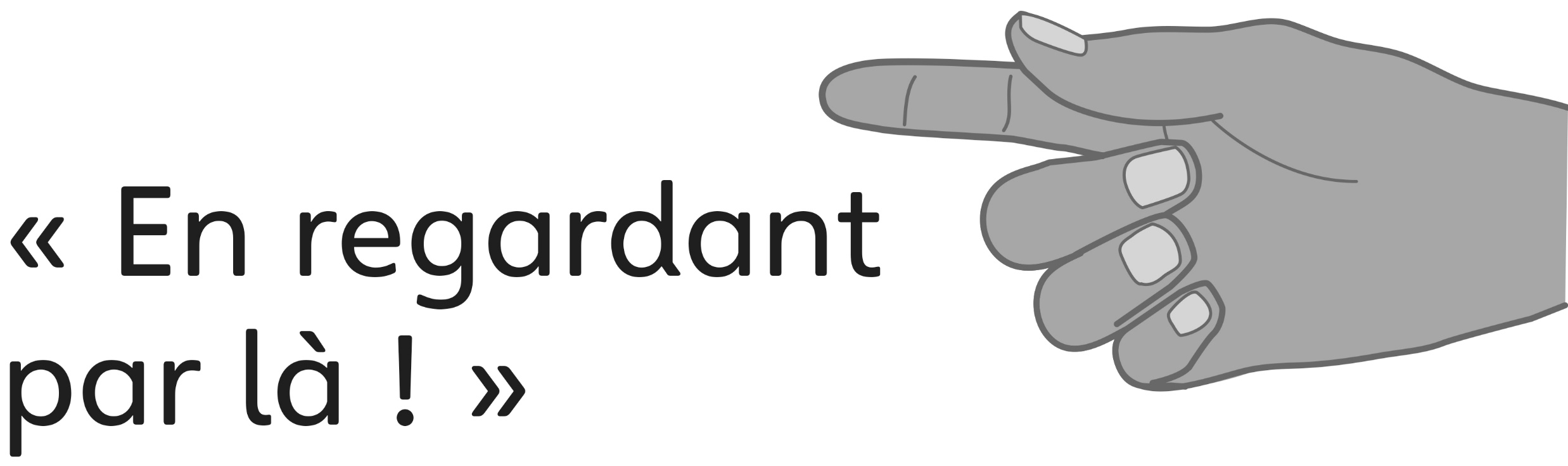 L’élève observe des objets selon différentes perspectives et les décrit, mais a de la difficulté à décrire l’aspect de ces objets selon une autre perspective.L’élève réussit à observer et à décrire des objets selon plusieurs perspectives.Observations et documentationObservations et documentationObservations et documentation